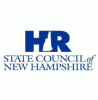 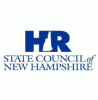 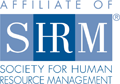 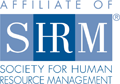 The HR State Council of NH is dedicated to the personal and professional development of NH SHRM Affiliate Chapter members and NH SHRM At-Large members interested in pursuing their SHRM-CP or SHRM-SCP Certifications and is excited to offer the following scholarships in 2016:One (1) $600 Scholarship – NHSCHR Certification ScholarshipOne (1) $600 Scholarship – The Joe Wirtz NHSCHR ScholarshipTo be eligible, applicants must: Be an Active Member in Good Standing with either a SHRM Affiliated NH Chapter, or have a current SHRM membership; Submit a completed HR State Council of NH Certification Scholarship Application Form; Be Approved by the HR State Council of NH Board of DirectorsPlease return your completed application to the NH State Council at certification@nhstatecouncil.orgAll submitted applications will be reviewed by the HR State Council of NH to determine who will be selected.   All scholarships are non-transferrable and reimbursement must be requested by December 31, 2016.For Scholarship Recipients: Upon achieving SHRM-CP or SHRM-SCP, the following are required to be submitted for reimbursement:NH State HR Council Reimbursement FormProof of non-eligibility for Tuition Reimbursement via your company; Proof of successfully obtaining your SHRM-CP or SHRM-SCP, and Detailed Receipt showing cost of SHRM SmartStudy tools, SHRM Seminars tuition, or Educational Partner tuitionNH SHRM Affiliate Chapter Member or NH SHRM At-Large Member InformationNH SHRM Affiliate Chapter Member or NH SHRM At-Large Member InformationNH SHRM Affiliate Chapter Member or NH SHRM At-Large Member InformationNH SHRM Affiliate Chapter Member or NH SHRM At-Large Member InformationDate:Name:NH SHRM Affiliate Chapter:SHRM ID:SHRM Member Since:Employer:Title:Address | City | Zip:Phone:Email:Please describe why you have decided to pursue the SHRM-CP or SHRM-SCP at this time:Please describe your engagement with NH Affiliate SHRM Chapters, HR State Council of NH Conferences, or SHRM Conferences:Please check the eligible SHRM resources you intend to pursue:Please check the eligible SHRM resources you intend to pursue:Self-Study ~ SmartStudy toolsSeminars ~ 3-Day program or 7-week virtual courseEducation Partners ~ Traditional Classroom Prep Class